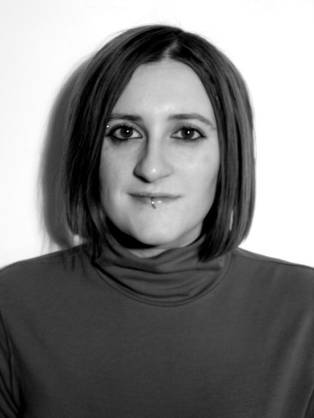      PERSONAL DETAILSGiulia AlbezzanoVia Andorno 28, 10153 Turin – ITALYNationality: ItalianDate of birth: 06/12/1985Telephone: +(39) 389 0729097E-mail: giulia.albezzano@hotmail.comLANGUAGE PAIRSMother-tongue: ItalianEnglish to ItalianSpanish to ItalianRead FrenchAREAS OF EXPERTISE TourismVideogameSoftware and websitesBuilding and constructionsGastronomyContractsMarketing & advertisingArts & cultureCOMPUTER SKILLSOperating Systems: Windows Xp, Windows Vista, Windows 7, Windows 10CAT Tools: WordFast Pro 3, Wordfast Pro 4, OmegaTSoftware: Microsoft Office 2010, Aegisub, PDF, Photoshop, OpenOffice, EmEditorProgramming: Java, HTMLGiulia AlbezzanoFreelance translator and proofreaderPROFESSIONAL SUMMARYQualified professional translator and proofreader, with a strong command over Italian, English and Spanish and four years of experience with international clients. High quality work delivered on deadline and attention to details.WORK EXPERIENCE AND SKILLS2012 – Present: working freelance for American, Spanish and English translation agencies, providing translation, proofreading and localization services from English and Spanish into Italian (references available upon request).2015 – Present: transcription of audio files from Italian and Spanish into English and vice versa (references available upon request).2011 – 2012 Nine month internship at the senior high school “Avogadro” (Turin, Italy), working as international student tutor.  MAIN DUTIES AND KEY SKILLSProvide translations that conform to the original text in terms of technicality and terminology, trying to change as little as possible the meaning of the source.TM and glossaries management and alignment of the text to make it consistent with existing TMs.Management of long-term projects.Documents proofreading.Software, videogames and website localization.Research and verification of the original information to ensure correct interpretation of the source Understanding and interpretation of idiomatic languages and slangs.Constant communication with the client to avoid interpretation errors and ensure an error-free work.Translation and localization of the websites of some of the world’s best known hotel groups, airlines and travel technology providers.Localization of videogames, translation and subtitling of dialogues and instructions. EDUCATIONMaster of Translation, Università degli Studi di Torino - Italy (2010-2012).Bachelor of Tourism, Università degli Studi di Torino – Italy (2006-2010).Erasmus programme: exchange student at Universidad de Màlaga – Spain (2007-08).